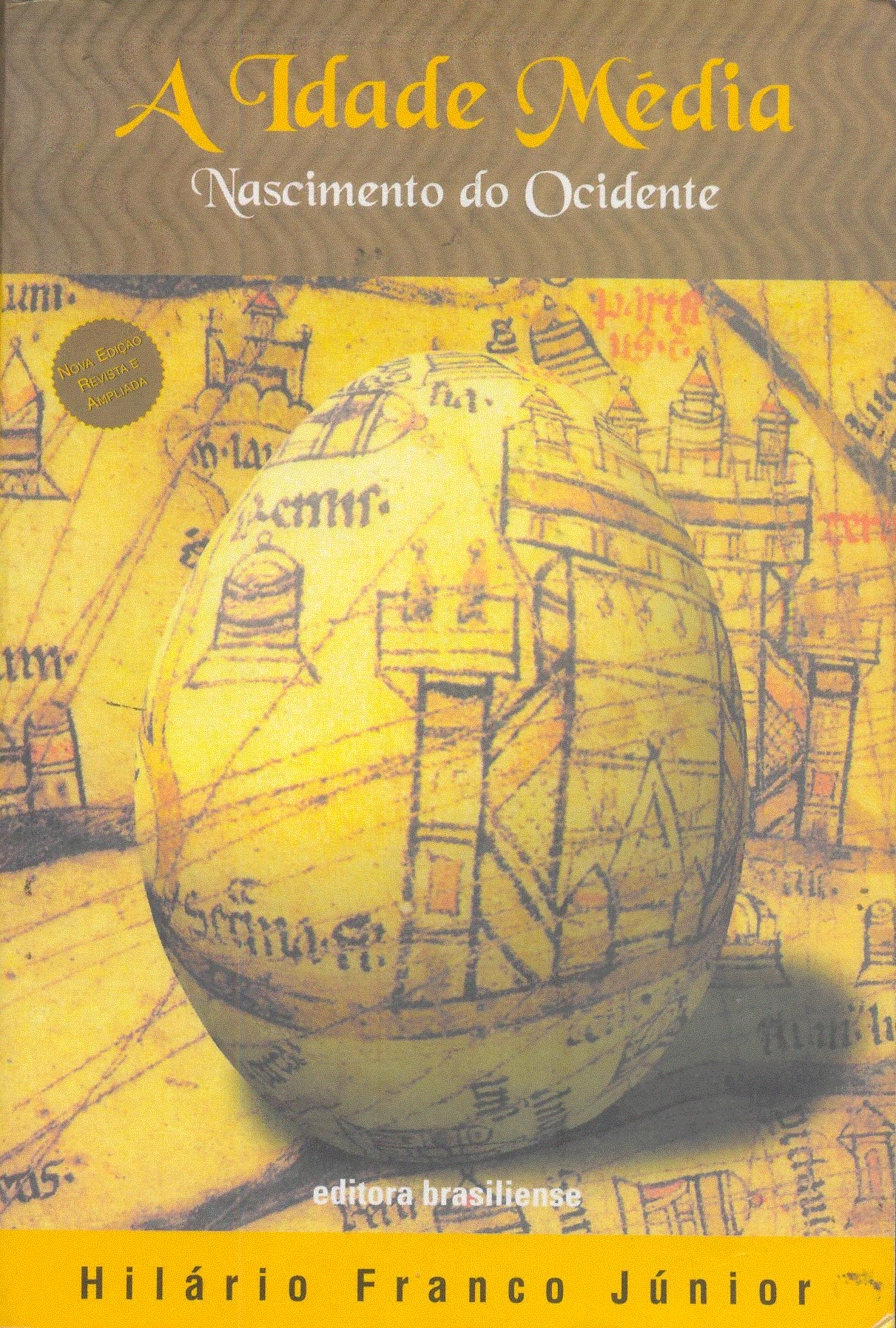 A IDADE MÉDIA, NASCIMENTO DO OCIDENTE